ЗатвердженоРішенням уповноваженої особипротокол № 62 від  18.12.2023 рокуПЕРЕЛІК ЗМІНдо тендерної документації щодо проведення відкритих торгів з особливостями на закупівлю Електрична енергія, код 09310000-5 – Електрична енергія за ДК 021:2015 «Єдиний закупівельний словник» (UA-2023-12-12-007355-a)Зміст положень тендерної документації, затвердженої рішенням уповноваженої особи (стара редакція) Зміст положень тендерної документації в новій редакції Положення частини 1 розділу ІV. Подання та розкриття тендерної пропозиціїПоложення частини 1 розділу ІV. Подання та розкриття тендерної пропозиціїТендерні пропозиції після закінчення кінцевого строку їх подання не приймаються електронною системою закупівель. Кінцевий строк подання тендерних пропозицій: 20.12.2023р. Отримана тендерна пропозиція вноситься автоматично до реєстру отриманих тендерних пропозиційТендерні пропозиції після закінчення кінцевого строку їх подання не приймаються електронною системою закупівель. Кінцевий строк подання тендерних пропозицій: 23.12.2023р. Отримана тендерна пропозиція вноситься автоматично до реєстру отриманих тендерних пропозиційПоложення частини 1 розділу V. Оцінка тендерної пропозиціїПоложення частини 1 розділу V. Оцінка тендерної пропозиціїЄдиний критерій оцінки – Ціна – 100%.Ціна тендерної пропозиції повинна враховувати податки і збори, у тому числі, що сплачуються або мають бути сплачені відповідно до положень Податкового кодексу України. У разі, якщо учасник не є платником ПДВ, ціна тендерної пропозиції зазначається без ПДВ.З метою недопущення укладання договору за ціною, що не є ринковою, що в свою чергу може призвести до зриву постачання електричної енергії в інтересах Замовника загальна ціна (вартість тендерної пропозиції) розраховується та вноситься УЧАСНИКОМ на електронний майданчик наступним чином:Р = ∑ Niплан * (Цпрогн. + Тпер + Впосл.) * 1,2, грн з ПДВ де,Р – загальна сума (вартість, ціна) тендерної пропозиції у гривні (UAH) з ПДВ,Niплан – плановий обсяг закупівлі електричної енергії для (об’єкта) об’єктів Споживача кВт*год. (згідно з додатком 3 до тендерної документації).Цпрогн.– прогнозована ціна електричної енергії для даної закупівлі1, грн за 1 кВт*год без ПДВ, яка визначається як середньозважена ціна електричної енергії на ринку «на добу наперед» у торговій зоні "ОЕС України" за період з другого грудня 2023 року включно по п’ятнадцяте грудня 2023 року включно за даними АТ «Оператор ринку», розміщеними на його веб-сайті https://www.oree.com.ua, з обов’язковим врахуванням індикатора діапазону можливого коливання ціни електричної енергії в сторону збільшення, а саме: вісім відсотків (замовник встановлює величину цього індикатора однакову для всіх учасників). Примітка1: З метою спрощення розрахунків учасник та замовник в обов’язковому порядку заокруглюють з урахуванням правил арифметики значення прогнозованої ціни для даної закупівлі (Цпрогн.) до п’яти знаків після коми;Тпер - затверджений Постановою НКРЕКП від 21.12.2022 №1788 тариф на послуги передачі електричної енергії НЕК «Укренерго» (оператор системи передачі – ОСП) в розмірі 0,48510 грн. за 1 кВт*год без ПДВ;Впосл. – вартість послуг постачальника, запропонована учасником2, грн. за 1 кВт*год. без ПДВ;1,2 – математичне вираження ставки податку на додану вартість (ПДВ-20 %).Примітка2: Вартість послуг постачальника (Впосл.) не може бути величиною від’ємною, в тому числі за результатами аукціону. Замовник відповідно до п.44 Особливостей буде відхиляти пропозиції Учасників, в яких величина Впосл. буде від’ємна.Учасник надає гарантійний лист про те, що вартість послуг постачальника (Впосл.), у тому числі за результатами аукціону, не буде величиною від’ємною.Під час проведення аукціону учасник понижує ціну тільки за рахунок зменшення вартості послуг постачальника.Замовник та учасник при визначенні запропонованої учасником вартості послуг постачальника в обов’язковому порядку дотримуються умови щодо розрахунку показника Цпрогн., зокрема, і в частині його заокруглення до відповідної кількості знаків.Замовник визначає вартість послуг постачальника (Впосл.), запропоновану учасником, за формулою: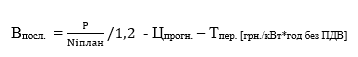 У разі, якщо вартість послуг постачальника (Впосл.) в тому числі і за результатами аукціону буде від’ємною, це буде вважатися відмовою від підписання договору про закупівлю.Єдиний критерій оцінки – Ціна – 100%.Ціна тендерної пропозиції повинна враховувати податки і збори, у тому числі, що сплачуються або мають бути сплачені відповідно до положень Податкового кодексу України. У разі, якщо учасник не є платником ПДВ, ціна тендерної пропозиції зазначається без ПДВ.З метою недопущення укладання договору за ціною, що не є ринковою, що в свою чергу може призвести до зриву постачання електричної енергії в інтересах Замовника загальна ціна (вартість тендерної пропозиції) розраховується та вноситься УЧАСНИКОМ на електронний майданчик наступним чином:Р = ∑ Niплан * (Цпрогн. + Тпер + Впосл.) * 1,2, грн з ПДВ де,Р – загальна сума (вартість, ціна) тендерної пропозиції у гривні (UAH) з ПДВ,Niплан – плановий обсяг закупівлі електричної енергії для (об’єкта) об’єктів Споживача кВт*год. (згідно з додатком 3 до тендерної документації).Цпрогн.– прогнозована ціна електричної енергії для даної закупівлі1, грн за 1 кВт*год без ПДВ, яка визначається як середньозважена ціна електричної енергії на ринку «на добу наперед» у торговій зоні "ОЕС України" за період з другого грудня 2023 року включно по п’ятнадцяте грудня 2023 року включно за даними АТ «Оператор ринку», розміщеними на його веб-сайті https://www.oree.com.ua, з обов’язковим врахуванням індикатора діапазону можливого коливання ціни електричної енергії в сторону збільшення, а саме: вісім відсотків (замовник встановлює величину цього індикатора однакову для всіх учасників). Примітка1: З метою спрощення розрахунків учасник та замовник в обов’язковому порядку заокруглюють з урахуванням правил арифметики значення прогнозованої ціни для даної закупівлі (Цпрогн.) до п’яти знаків після коми;Тпер - затверджений Постановою НКРЕКП від 09.12.2023 № 2322 тариф на послуги передачі електричної енергії НЕК «Укренерго» (оператор системи передачі – ОСП) в розмірі 0,52857 грн. за 1 кВт*год без ПДВ;Впосл. – вартість послуг постачальника, запропонована учасником2, грн. за 1 кВт*год. без ПДВ;1,2 – математичне вираження ставки податку на додану вартість (ПДВ-20 %).Примітка2: Вартість послуг постачальника (Впосл.) не може бути величиною від’ємною, в тому числі за результатами аукціону. Замовник відповідно до п.44 Особливостей буде відхиляти пропозиції Учасників, в яких величина Впосл. буде від’ємна.Учасник надає гарантійний лист про те, що вартість послуг постачальника (Впосл.), у тому числі за результатами аукціону, не буде величиною від’ємною.Під час проведення аукціону учасник понижує ціну тільки за рахунок зменшення вартості послуг постачальника.Замовник та учасник при визначенні запропонованої учасником вартості послуг постачальника в обов’язковому порядку дотримуються умови щодо розрахунку показника Цпрогн., зокрема, і в частині його заокруглення до відповідної кількості знаків.Замовник визначає вартість послуг постачальника (Впосл.), запропоновану учасником, за формулою:У разі, якщо вартість послуг постачальника (Впосл.) в тому числі і за результатами аукціону буде від’ємною, це буде вважатися відмовою від підписання договору про закупівлю.